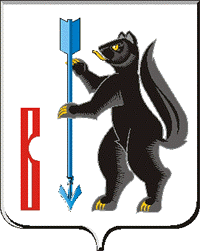 АДМИНИСТРАЦИЯ ГОРОДСКОГО ОКРУГА ВЕРХОТУРСКИЙП О С Т А Н О В Л Е Н И Еот 22.01.2021г. № 31г. Верхотурье  Об утверждении формы извещения о предоставлении земельного участкаВ соответствии со статьей 39.19 Земельного кодекса Российской Федерации, статьями 22, 25 и 26 Закона Свердловской области от 7 июля 2004 года № 18-ОЗ «Об особенностях регулирования земельных отношений на территории Свердловской области», постановлением Правительства Свердловской области от 27 августа 2020 года № 589-ПП «О внесении изменений в постановление Правительства Свердловской области от 22 июля 2015 года № 648-ПП  «О реализации статьи 25 Закона Свердловской области от 07 июля 2004 года № 18-ОЗ «Об особенностях регулирования земельных отношений на территории Свердловской области» и признании утратившими силу некоторых  постановлений Правительства Свердловской области», руководствуясь Уставом городского округа Верхотурский, ПОСТАНОВЛЯЮ:1.Утвердить форму извещения о предоставлении земельного участка (прилагается).2.Опубликовать настоящее постановление в информационном бюллетене «Верхотурская неделя» и разместить на официальном сайте городского округа Верхотурский.3.Контроль исполнения настоящего постановления оставляю за собой.И.о. Главыгородского округа Верхотурский	                                               Л.Ю. Литовских			                      Утвержденапостановлением Администрациигородского округа Верхотурскийот 22.01.2021г. № 31    «Об утверждении формы извещения о предоставлении земельного участка»форма_________________________________                         _______________________(изображение герба)                                                                             (фамилия, имя, отчество)_______________________________________________(наименование органа местного самоуправлениямуниципального образования)_______________________________________________(справочные данные об уполномоченном органе местного самоуправления муниципальногообразования (почтовый адрес,номер телефона, номер факса и другие сведения))       ________________ № _________________       (дата документа)   (номер документа)извещениео предоставлении земельного участка    	В целях реализации статьи 22 Закона Свердловской области от 7 июля 2004года № 18-ОЗ «Об  особенностях   регулирования   земельных   отношений   натерритории Свердловской области» _________________________________________________________________________________________________________                                   (наименование уполномоченного органа)Вам предлагается к предоставлению в   собственность   бесплатно   земельныйучасток с кадастровым номером ___________________, расположенный по адресу:______________________________________________________________, предназначенный для индивидуального жилищного строительства.Для определения точного местоположения земельного   участка рекомендуется использовать публичную кадастровую карту Федеральной   службы государственной регистрации, кадастра и картографии (https://pkk.rosreestr.ru/).   	 Для предоставления земельного участка Вам необходимо в срок до ____________________________________________________________________         (дата оформляется словесно-цифровым способом в следующей последовательности: день месяца - арабскими цифрами, месяц - словом в соответствующем падеже, год - арабскими цифрами с добавлением слова "год" в соответствующем падеже без сокращения)представить в ________________________________________________________(наименование уполномоченного органа)по адресу:  __________________________________________________________,                        (указывается адрес уполномоченного органа, время приема документов)либо через государственное  бюджетное    учреждение     Свердловской     области«Многофункциональный центр предоставления государственных и   муниципальных услуг» (сведения о времени работы офисов и их местоположении размещены   на официальном сайте в информационно-телекоммуникационной сети «Интернет»: mfc66.ru):    1) письменное согласие на предоставление в собственность   бесплатно указанного земельного   участка, находящегося   в   государственной   или муниципальной собственности;    2) _______________________________________________________________,               (указываются наименования документов, прилагаемых к заявлению о принятии на учет граждан в качестве лиц, имеющих право на предоставление в собственность бесплатно земельных участков, находящихся в государственной или муниципальной собственности, в соответствии с перечнем, утвержденным уполномоченным органом)а также оригиналы для сверки.    	Ознакомиться с процедурой предоставления земельных участков можно   на сайте _____________________________________________________________.         (наименование уполномоченного органа, адрес официального сайта в информационно-телекоммуникационной сети «Интернет», телефон для справок)__________________________    _______________        ______________________        (наименование должности)                     (подпись)                            (И.О. Фамилия)